Проект в подготовительной группе «День победы» Никто не забыт, ничто не забыто…»Тип проекта:- творческо – информационный;- игровой.Продолжительность: с 15.04.2015г. по 09.05.2015г.Участники проекта: воспитатель, дети, родители, учитель – логопед, инструктор по физической подготовке, музыкальный руководитель.Цель: Систематизировать знания детей о ВОВ, Дне Победы. Воспитывать патриотические чувства у детей. Развивать речь, мышление, внимание, творческие способности в рамках темы.Задачи:Обобщить и расширить знания детей об истории Великой Отечественной войне.Обогащение и развитие словарного запаса детей, ознакомление детей с произведениями художественной литературы и музыки о войне.Cспособствовать формированию чувства гордости за свой народ, его боевые заслуги.Воспитание трепетного отношения к празднику Победы, уважение к защитникам ОТЕЧЕСТВА, памяти павших, ветеранам ВОВ. Продолжать развивать творческие способности детей в рамках реализации проекта.Привлечение к совместной деятельности родителей, учителя – логопеда,  инструктор по физической подготовке, музыкальный руководитель.Целевые группы:- Дети: специально организованная деятельность, совместная деятельность педагога и ребенка (подгруппы детей), самостоятельная детская деятельность.- Педагоги: активная методическая работа, интеграция деятельности по формированию патриотизма.- Родители: оказание консультативной помощи, содействие педагогам по теме проекта, участие в мероприятиях ДОУ.Актуальность проекта:Стержнем всего российского воспитания является патриотизм. Понятие «Патриотизм» включает в себя любовь к Родине, к земле, где родился и вырос, гордость за историческое свершение народа. Но в силу последних перемен все более заметной стала утрата нашим обществом традиционного российского патриотического сознания. Поэтому необходимо еще до школы сформировать у детей первоначальные достоверные представление об истории нашей Родины, интерес к ее изучению в будущем.Предварительная работа:- показ документального фильма «Детям о Великой Отечественной войне»- рассмотрение иллюстраций о войне, открыток к Дню Победы;- Чтение художественных произведений о ВОВ, слушание военных песен, вальсов, заучившие стихотворений и песен на эту тему:- подготовка литературно – музыкального досуга «Их подвиг жив в сердцах людских»- посещение районного музея боевой славы.Этапы реализации проекта1 этап.- выявление первоначальных знаний детей о войне, о празднике Победы.- информирование родителей о предстоящем проекте- подбор литературы, иллюстраций, формирований.2 этап:- проведение НОД, бесед о ВОВ, победе нашего народа в войне;- привлечение родителей к участию в проекте- организация сюжетно – ролевых, дидактических и подвижный игр.3 этап.Проведение итогов – проведение кульминационного мероприятия литературного – музыкальный досуг « Их подвиг жив в сердцах людских»Формы проведения проектаБеседы«Дети и война» (с показом  слайд шоу)«Поклонимся погибшим тем бойцам».« Солдат – победитель»« Что такое героизм?»Организация выставки работ к  ДНЮ Победы (совместная работа детей и родителей).Экскурсия к памятнику «Неизвестной солдату» «Возложение цветов».Спортивный праздник, посвящённый  ДНЮ Победы (совместно с инструктором по физкультуре).Знакомство с художественной литературой (совместно с учителем  - логопедом).Л. Кассиль «Твои защитники». Рассказы «Воздух!», «Таран», «Защитники наших морей», Саперы», « Пешком с неба», «Катюша», «Вперед, танкисты».Л. Печерская «Дети – герои Великой Отечественной войны».Прослушивание музыкальных произведений «Священная война», «темная ночь», «День Победы», «Синий платочек», а также голоса Левитана о начале и конце ВОВ, (музыкальный руководитель).Дидактические игры:- «Военный транспорт»- «Чья форма».Сюжетно – ролевые игры (совместно с педагогом – психологом)- «Мы военные разведчики»- Лётчики, - Танкисты,-«Моряки»- «Пограничники»- «Госпиталь»Подвижные игры;- «Попади в цель»,-«Передай гранату».- «Взаимовыручка»Цель: Продолжить учить детей соблюдать очередность в игре, закрепить умение бегать наперегонки.- «Полевая почта»Цель: Формирование у детей умения согласовывать свои действия с действиями партнера. НОД:Художественное творчество.Лепка: «Военная техника»Задачи:1. Продолжать закреплять у детей умение использовать различные приемы лепки.2. Закреплять умение скреплять детали между собой.3. Развивать конструкторские способности и умения.4. Воспитывать аккуратность и самостоятельность.Рисование по замыслу: «Праздничный город», раскраски «Священная война» Задачи:1. Продолжать учить детей задумывать сюжет рисунка.2. Закреплять умение пользоваться простым карандашом, красками и кистью.3. Развивать самостоятельность при выборе материала.4. Воспитывать гордость за своих солдат и за свою Родину.Аппликация: «Георгиевская лента», «9 мая»,  «Открытка для ветерана»Задачи:1. Продолжать учить детей вырезать силуэт предмета по контуру.2. Воспитывать аккуратность при работе с клеем, ножницами и красками.3. Воспитывать творчество и самостоятельность.4. Продолжать воспитывать у детей любовь к старшему поколению.Выставка рисунков «Священная война»Задачи:1. Продолжить работу по взаимодействию родителей, детей и воспитателей.Труд.Конструирование: совместная работа «Гвоздики для победителей».Задачи:1. Продолжать развивать конструкторские способности, самостоятельность при распределении действий между собой.2. Закреплять умение работы с ножницами и клеем.3. Воспитывать коллективизм.4. Создать у детей радостное настроение от приближающегося праздника и от сделанного подарка.Музыка.Литературно – музыкальная композиция «День Победы!».Задачи:1. Способствовать формированию чувства гордости за свой народ, его боевые заслуги.2. Закрепить представление о Великой Отечественной войне и  празднике День Победы.3. Воспитывать уважение к защитникам Отечества, памяти павших бойцов, ветеранам ВОВ.Работа с родителями:Консультация для родителей на тему: Знакомьте детей с героическим прошлым»Оформление выставки «Моя семья – героическое прошлое»Оформление выставки поделок «Слава тебе – победитель Солдат».Оформление стенгазеты «Миру – мир»!Итоги проекта:Повысился уровень знаний детьми и их родителями о истории нашего народа.Наши дети выступали в районном смотре – конкурсе инсценированной песни в РДК, посвященной Дню Победы.Итог получение диплома 2 степени.Дети приняли участие в районном празднике «Весенняя капель» среди детских садов, посвященном 9 мая.Дети знакомы с символикой Российского Государственного и символом Победы Георгиевской лентой.Дети знакомы с произведениями поэтов, писателей , композиторов на военную тему.Дети знают пословицы о Родине.Дети испытывают уважение к защитникам Родины и чувство гордости за свой народ.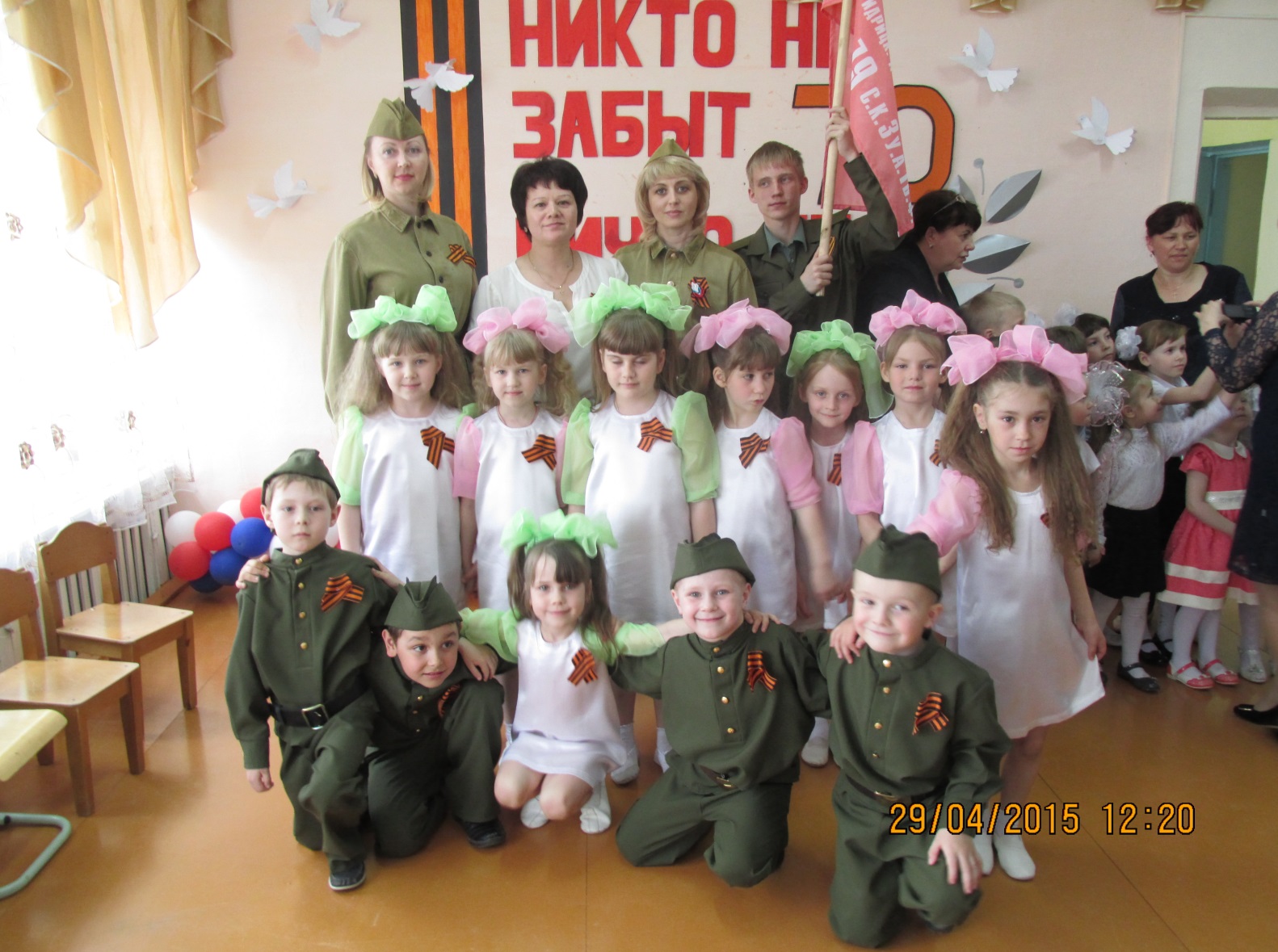 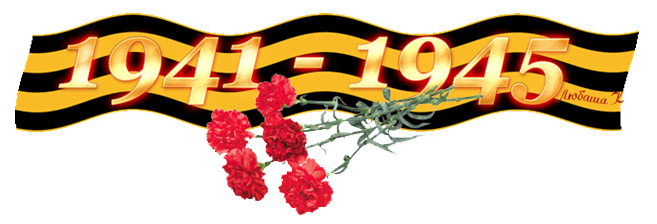 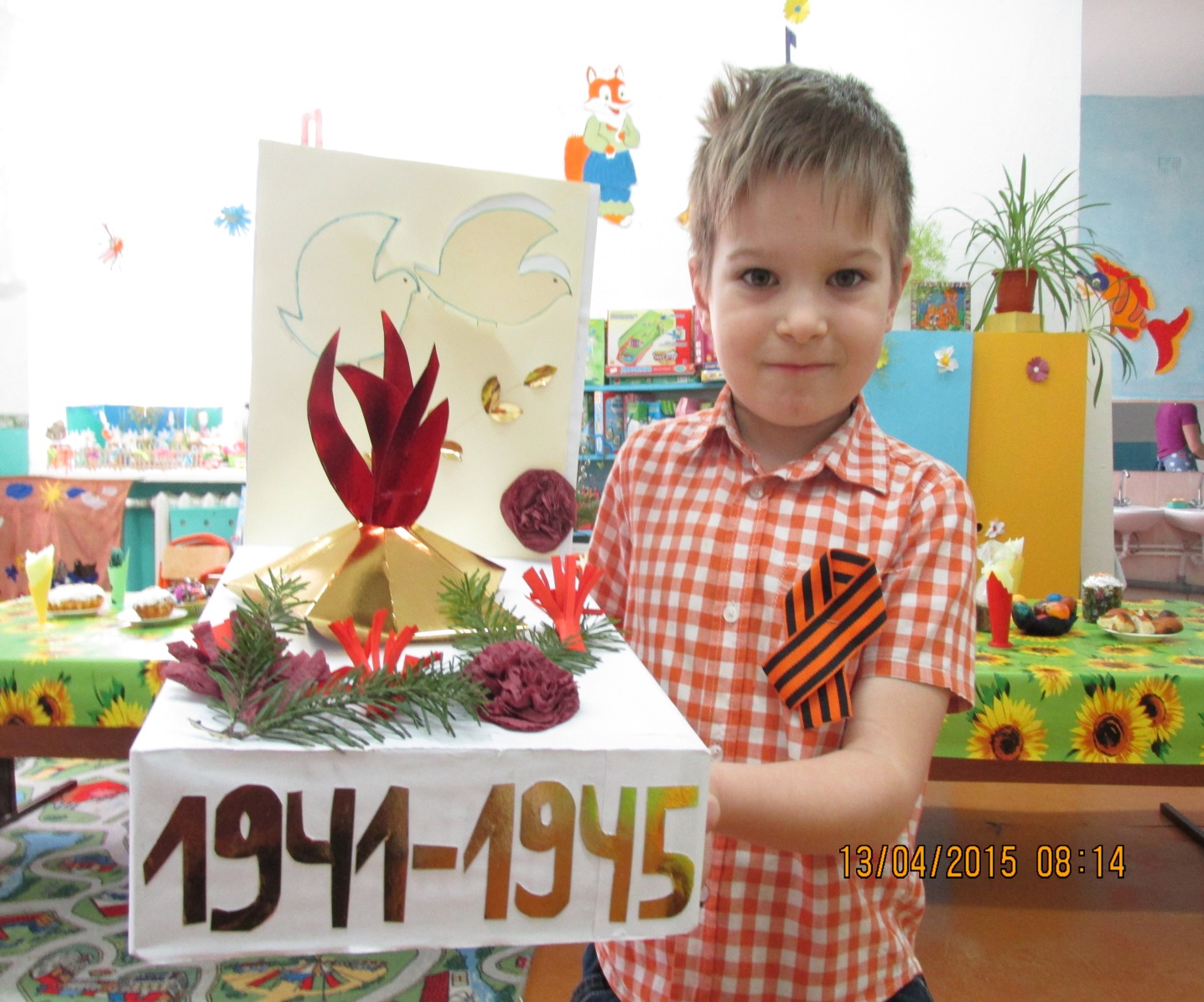 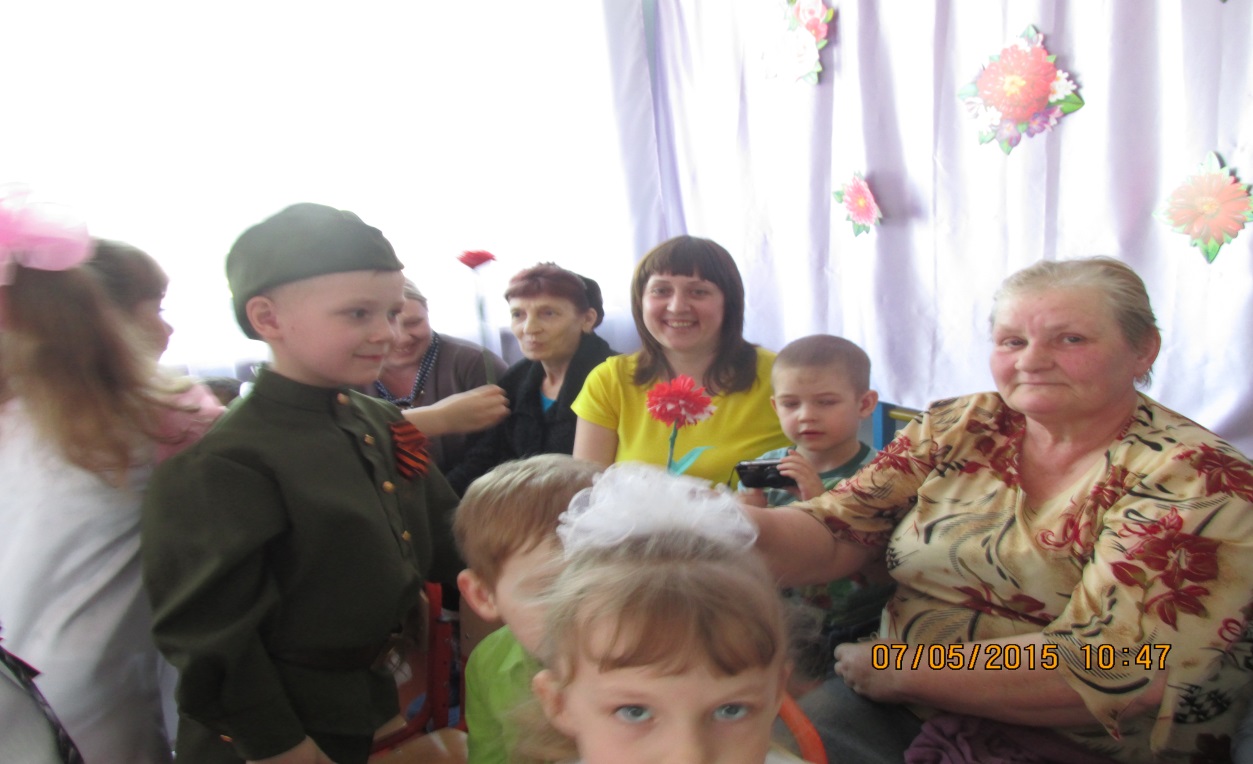 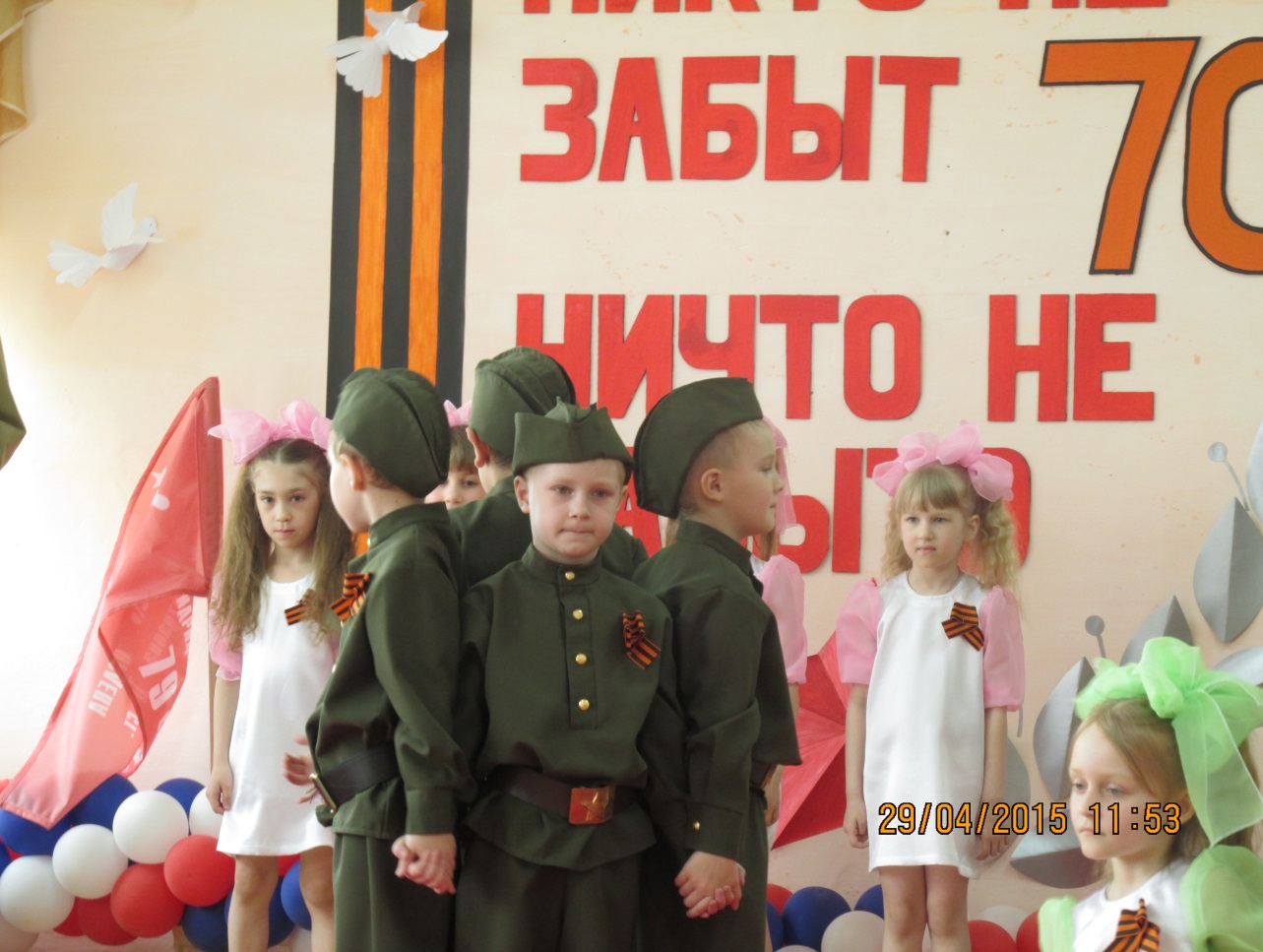 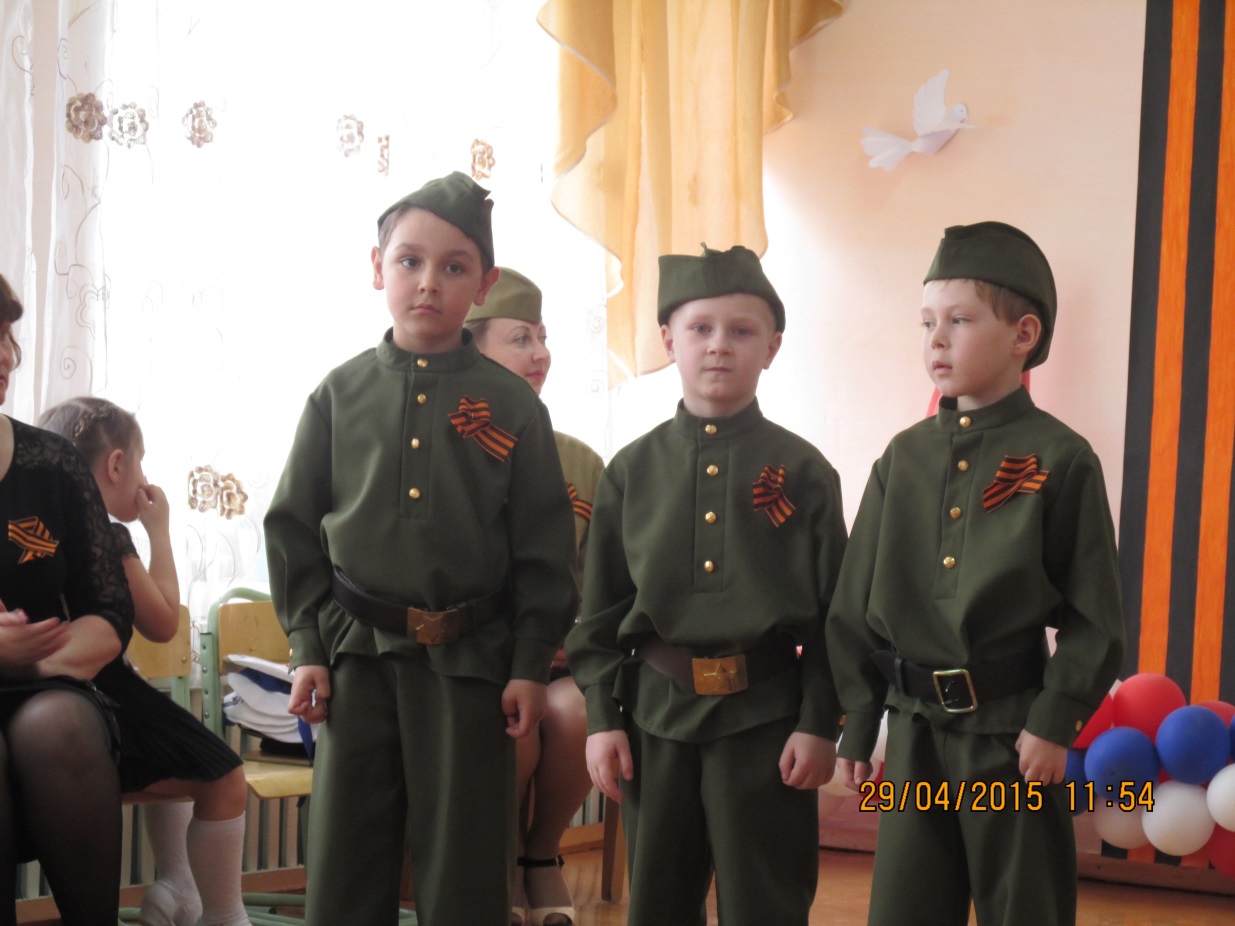 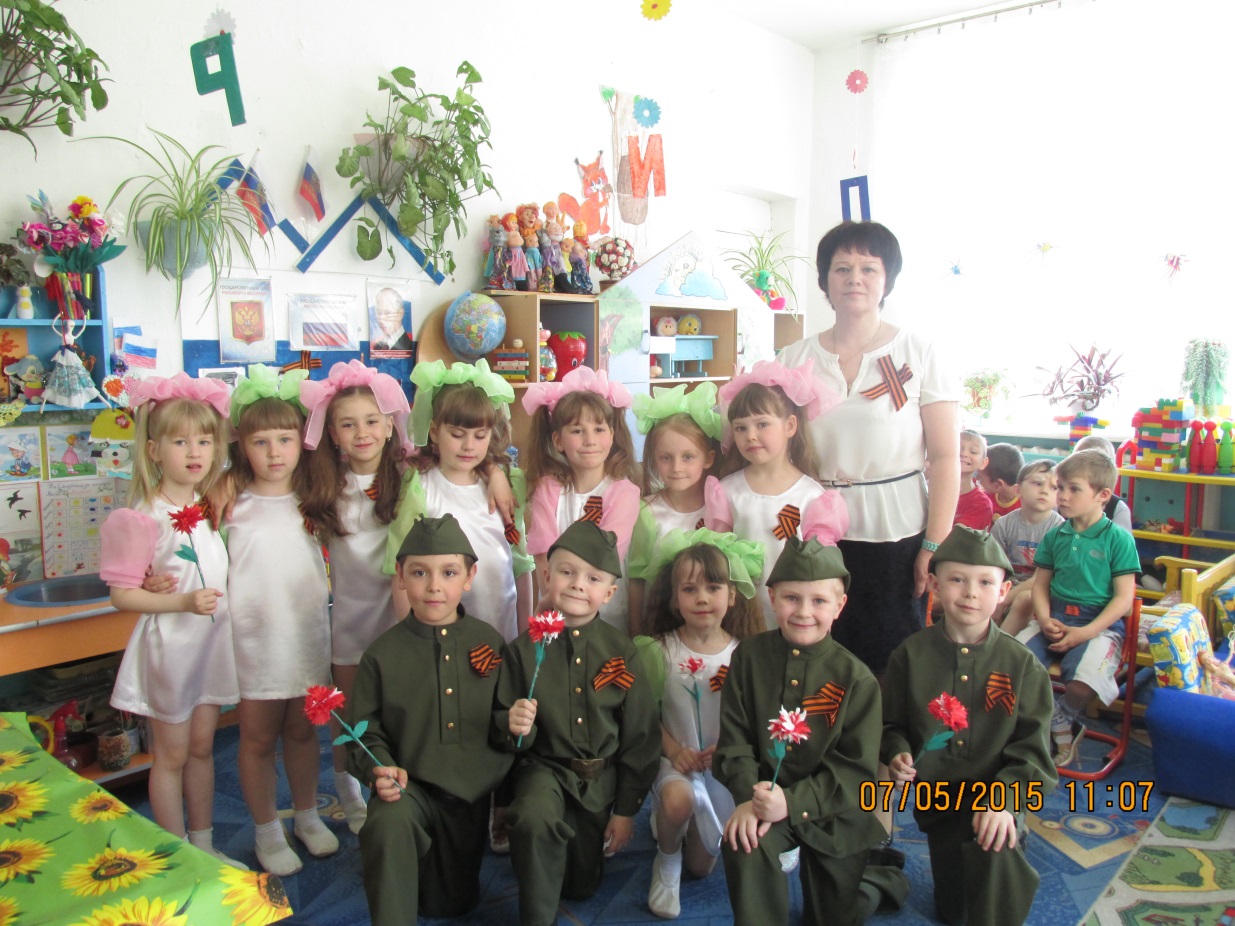 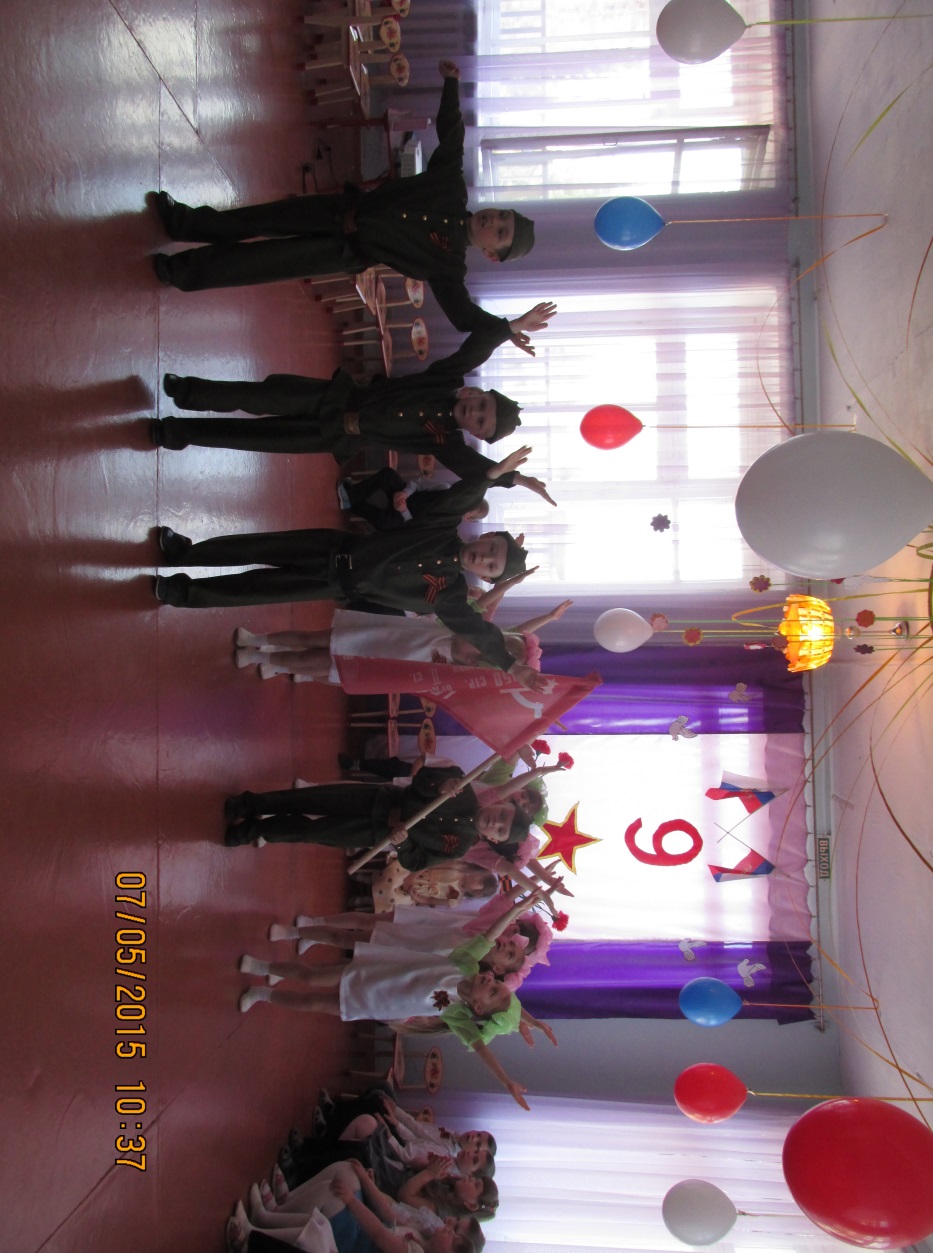 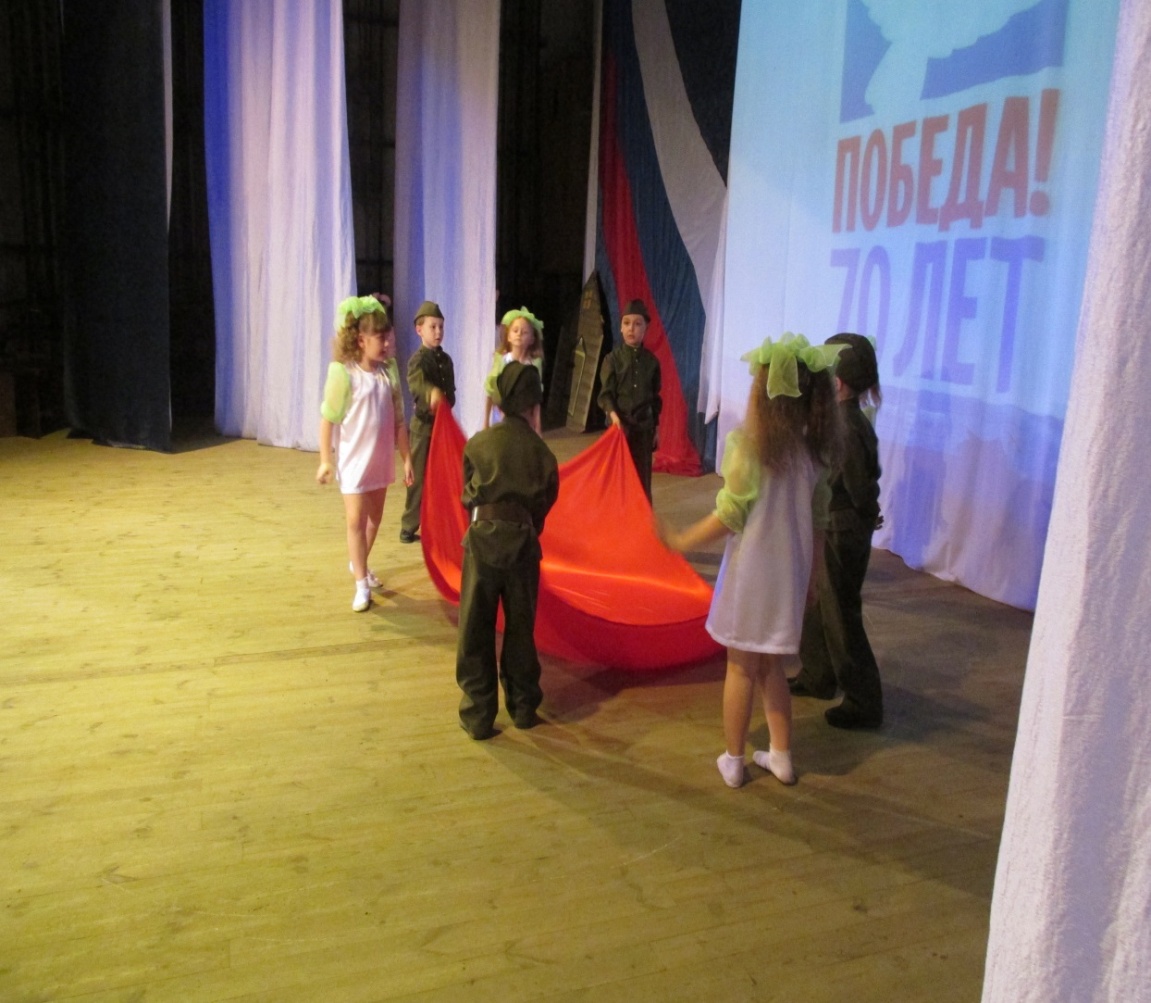 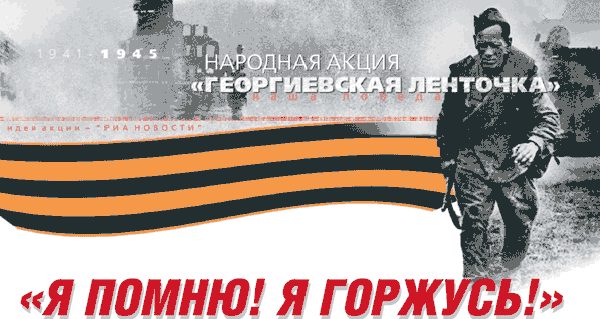 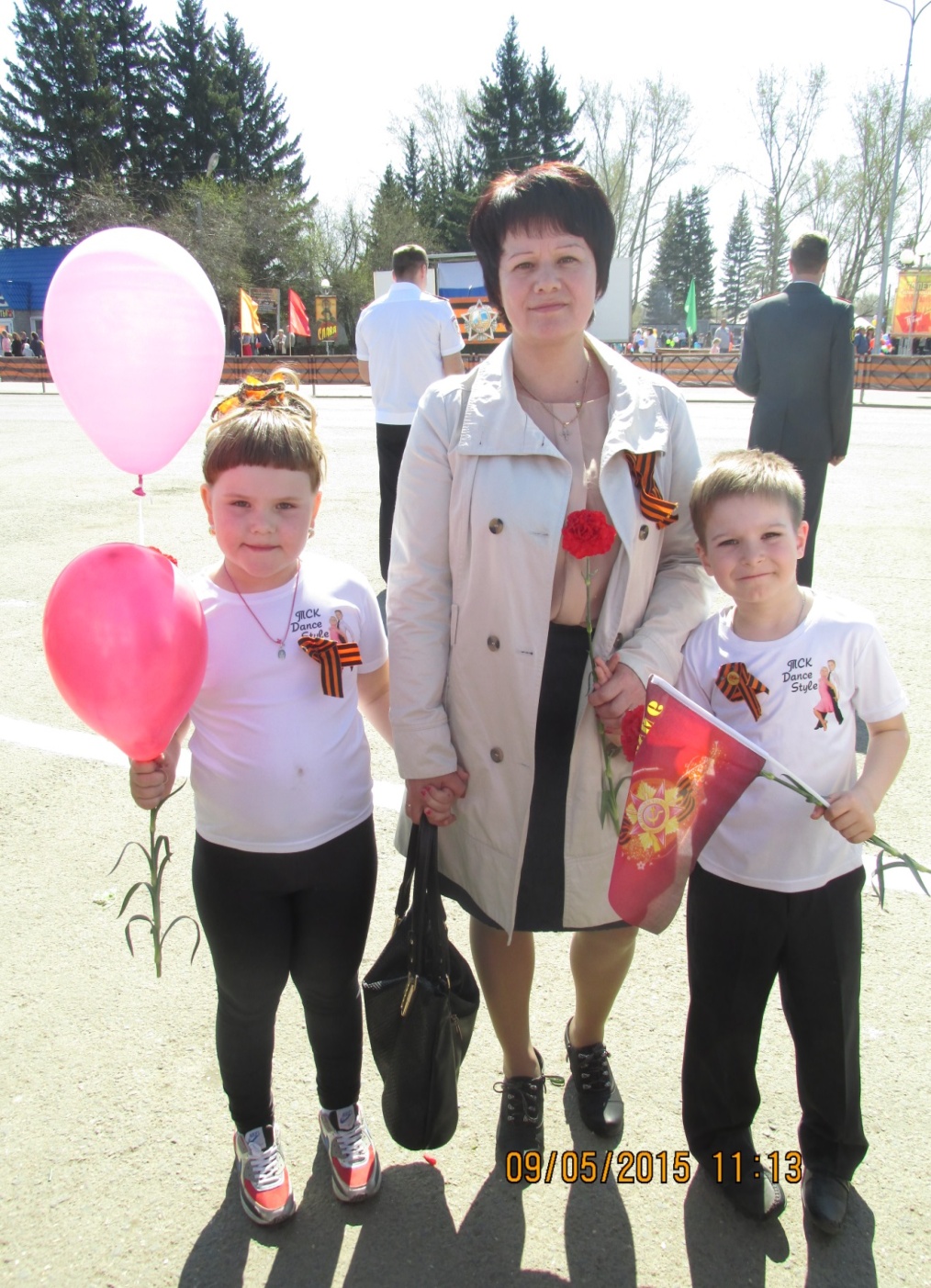 